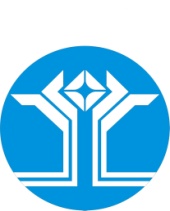 РОССИЙСКАЯ ФЕДЕРАЦИЯ (РОССИЯ)РЕСПУБЛИКА САХА (ЯКУТИЯ)МИРНИНСКИЙ РАЙОНМУНИЦИПАЛЬНОЕ ОБРАЗОВАНИЕ «ПОСЕЛОК АЙХАЛ»ПОСЕЛКОВЫЙ СОВЕТ ДЕПУТАТОВLX СЕССИЯРЕШЕНИЕО внесении изменений и дополнений в Положение о порядке внесения проектов решений и подготовки материалов для рассмотрения и принятия решений Айхальским поселковым Советом и контроле за их выполнением, утвержденное решением поселкового Совета депутатов от 29.04.2006 № 10-5 (с последующими изменениями и дополнениями)В соответствии со статьей 26 Федерального закона от 6 октября 2003 года № 131-ФЗ «Об общих принципах организации местного самоуправления в Российской Федерации», статьей 13 Устава муниципального образования «Поселок Айхал» Мирнинского района Республики Саха (Якутия), поселковый Совет депутатов решил:Внести следующие изменения и дополнения в Положение о порядке внесения проектов решений и подготовки материалов для рассмотрения и принятия решений Айхальским поселковым Советом и контроле за их выполнением, утвержденное решением поселкового Совета депутатов от 29.04.2006 № 10-5 (с последующими изменениями и дополнениями) (далее – Положение):Дополнить Положение пунктом 1.1.1 следующего содержания:«1.1.1.	Минимальная численность инициативной группы граждан составляет 150 человек.Проект муниципального правового акта, внесенный в порядке реализации правотворческой инициативы граждан, подлежит обязательному рассмотрению на открытой сессии поселкового Совета депутатов.Представителям инициативной группы граждан должна быть обеспечена возможность изложения своей позиции при рассмотрении указанного проекта.Мотивированное решение, принятое по результатам рассмотрения проекта муниципального правового акта, внесенного в порядке реализации правотворческой инициативы граждан, должно быть официально в письменной форме доведено до сведения внесшей его инициативной группы граждан.».2.	Настоящее решение опубликовать в информационном бюллетене «Вестник Айхала» «Новости Айхала» и разместить с приложениями на официальном сайте Администрации МО «Поселок Айхал» (www.мо-айхал.рф).3.	Настоящее решение вступает в силу на следующий день после дня его официального опубликования.4. Контроль за исполнением настоящего решения возложить на Председателя поселкового Совета депутатов, Комиссию по законодательству, правам граждан, местному самоуправлению.7 апреля 2021 годаIV-№ 60-5Глава поселка_______________________ Г.Ш. ПетровскаяПредседательпоселкового Совета депутатов_______________________ С.А. Домброван